УТВЕРЖДАЮДиректорДДТ им В. Дубинина    Л.В. Третьякова ПЛАН РАБОТЫДОМА ДЕТСКОГО ТВОРЧЕСТВА им. В.ДУБИНИНАна апрель 2022 г.                                                                           1 апреля пятницаД/а Параскун Е.В.                                                                           1 апреля пятницаД/а Параскун Е.В.                                                                           1 апреля пятницаД/а Параскун Е.В.1-12 апреля Дистанционная акция, посвященная дню космонавтики «Полетели!»Кононенко В.В.Социальная сеть «Вконтакте»1 по 15 апреля Социальная акция «Весна идет»Кононенко В.В.Нечунаев А.А.Станиславского, 410:00- 18:00Организация и проведение I городского фестиваля детского, юношеского и молодежного театрального творчества «ОдиссеяФест»Кононенко В.В.По площадкам образовательных организаций15:0016:00Участие образцовой театр-студии «Сказка» со спектаклем «Подвиг любви бескорыстной» и образцовой театр-студии «Игра» в I городском фестивале детского, юношеского и молодежного театрального творчества «ОдиссеяФест» со спектаклем «Поллианна»Кононенко В.В.Лобзина М.Д. Варзарев К.Н.Станиславского, 4 (зал)17:00Мастер-класс для студентов педагогического колледжа №2 художественной направленности по теме: «Создание спектакля в детском любительском театральном коллективе в УДОД»Кононенко В.В.2 апреля субботаД/а Камынина В.И.2 апреля субботаД/а Камынина В.И.2 апреля субботаД/а Камынина В.И.11.00- 16.00Индивидуальное психологическое консультирование участников образовательного процесса (по предварительной записиХромова И. В. Степная, 3 3 апреля воскресенье  Д/а Пивоварова Н.А. 3 апреля воскресенье  Д/а Пивоварова Н.А. 3 апреля воскресенье  Д/а Пивоварова Н.А.10.00-18.00Участие студии бального танца «Гармония» в клубном турнире по бальным танцам «Премьер кап – 2022»Скробот А.А.ПГТ Пашино12.00-13.00Экскурсия обучающихся ЦРД «Тимошка» в Новосибирский Государственный Художественный МузейКузьмичева Д.В.Красный проспект, 5 4 апреля понедельник Д/а Усольцева Е.Е.  4 апреля понедельник Д/а Усольцева Е.Е.  4 апреля понедельник Д/а Усольцева Е.Е. 16.30 - 19.00Участие обучающихся курса «Основы мехатроники» школы робототехники «Roboland» во внутригрупповых соревнованияхГерманов М.А.Степная, 35 апреля вторник  Д/а Жеребненко А.В. 5 апреля вторник  Д/а Жеребненко А.В. 5 апреля вторник  Д/а Жеребненко А.В. 5 апреля - 10 маяУчастие обучающихся мастерской декоративно - прикладного творчества «Сувенир» в региональной выставке «АРТ-МОБИЛЕ 2022» Житенко Е.И.НКЛПиС, ул. Зорге,12 10.0005 апреля – 15 апреля Участие обучающихся фотошкол «Сюжет» и «Эдельвейс» в областном детском творческом фотоконкурсе «Фотопогоня»Овчинникова О.М.Миронова И.О.Дистанционно11.00«Лесные тайнички» литературный час для обучающихся ЦРД «Тимошка» в библиотеке им. А. ГайдараГрибанова О.Г.Библиотека им. А. ГайдараСтаниславского, 412.00Совещание начальников СПЖеребненко А.В.Станиславского, 413.00«Скворцы прилетели» Мастер-класс для обучающихся ШТРК «Ясница» по декоративно-прикладному творчествуПахомова Н. В.Забалуева, 56  6 апреля среда Д/а Камынина В. И.  6 апреля среда Д/а Камынина В. И.  6 апреля среда Д/а Камынина В. И.  09:45Интеллектуальная игра «Где логика?» для обучающихся студии ландшафтного дизайна «Тростник» Антонова А.Ю.,Шевцова Л.Е.Экологический центр, Римского-Корсакова, 1а 11:30Отборочный этап V фестиваля творчества работников образовательных организаций Ленинского района - членов Профсоюза «Признание-2022» Кононенко В.В.Вразарев К.Н.Станиславского, 4 (Зал)13.00Психолого-педагогический консилиум в студии художественного творчества «Семицветик»Жеребненко А.В., Малюшина Т.Г.Степная, 318.00-20.00Творческая встреча выпускников фотошколы «Эдельвейс»Миронова И.О.Петропавловская, 17 7 апреля четверг Д/а Третьякова Л.В.  7 апреля четверг Д/а Третьякова Л.В.  7 апреля четверг Д/а Третьякова Л.В. 15.00-17.00Собеседование с педагогами по перспективам работы на следующий учебный год Жеребненко А.В.Станиславского, 48 апреля пятница Д/а Параскун Е.В.8 апреля пятница Д/а Параскун Е.В.8 апреля пятница Д/а Параскун Е.В.9.0010.4012.30Родительские собрания в ЦРД «Тимошка»Камынина В.И.Станиславского, 410.30«Кукла Веснянка» Мастер-класс для обучающихся ШТРК «Ясница» по декоративно-прикладному творчеству Пахомова Н. В.Забалуева, 5613.00«Пасхальное яйцо» Мастер-класс для обучающихся ШТРК «Ясница» по декоративно-прикладному творчествуПахомова Н. В.Забалуева, 56   9 апреля суббота Д/а Камынина В.И. 9 апреля суббота Д/а Камынина В.И. 9 апреля суббота Д/а Камынина В.И.Дистанционный конкурс чтецов «В гостях у дедушки Корнея» для детей 5-6 лет ЦРД «Тимошка»Грибанова О. Г. 9.0011.30Родительские собрания в ЦРД «Тимошка»Камынина В.И.Станиславского, 4 10 апреля воскресенье Д/а  Реутова Е.П. 10 апреля воскресенье Д/а  Реутова Е.П. 10 апреля воскресенье Д/а  Реутова Е.П.10 апреля – 15 апреляВыезд обучающихся центра спортивной аэробики «Диана» на первенство России по спортивной аэробике в г. Москва. Мелентьева Т. Д.Г. Москва Участие ансамблей «Купавушка», «Жаворонушки» ШТРК «Ясница»в межрегиональном фестивале детских вокально-хоровых коллективов «Сибирские родники»
Решитова Э.А.г. Бердск, ДК «Родина»10.00-16.00  Участие обучающихся т/к «Ирбис» и т/к «Искра» в открытых соревнованиях Ленинского района по спортивному ориентированию «Памяти А. А. Бовтручук»Фастовец В.Е.Матухно Е. Э.Монумент Славы10.00-16.00 Участие Концертного хора «Кантабиле» ВХС «Радость» в Региональном фестивале хорового искусства «Поёт молодёжь Сибири»Безъязыкова О.О.ДК «Энергия» 11 апреля понедельник Д/а Усольцева Е.Е.  11 апреля понедельник Д/а Усольцева Е.Е.  11 апреля понедельник Д/а Усольцева Е.Е. 10:30-16:30Итоговые занятия в студии «Чудеса творчества»Усольцева Е.Е.,Лыба Л.В., Варзарев К.Н.16.00-19.00Экскурсия обучающихся фотошколы «Эдельвейс» в музей СССР Миронова И.О.ул. 1-е Мочищенское шоссе, 1/6 18:00 Итоговый спектакль «Цветик-семицветик» образцовой театр-студии «Игра» для родителей и детей студии художественного творчества «Семицветик» в рамках «Весенней декады добра»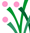 Кононенко В.В.Варзарев К.Н.Станиславского 4(зал) 12 апреля вторник Д/а Жеребненко А.В.  12 апреля вторник Д/а Жеребненко А.В.  12 апреля вторник Д/а Жеребненко А.В. 8.30-12.30Медосмотр сотрудников учрежденияЧерненко Т.В. Степная 314.00-16.00Собеседование с педагогами по перспективам работы на следующий учебный год Жеребненко А.В.Станиславского, 410:00 - 18:00Онлайн-викторина «К космическим далям - вперед!», для обучающихся ДДТ им. В. Дубинина, посвященная Дню космонавтикиОтв. Антонова А.Ю.12.3018.10«Путешествие по космическим дорожкам» Квест-игра для обучающихся ЦРД «Тимошка»Сысоева М. А.,Кузьмичева Д. В., Пономарева Ю. В., Грибанова О. Г.Бондаренко Н. Д 14.30 - 17.00Участие обучающихся курса «Основы мехатроники» школы робототехники «Roboland» во внутригрупповых соревнованияхГерманов М.А.Степная, 3 13 апреля среда Д/а Камынина В. И.  13 апреля среда Д/а Камынина В. И.  13 апреля среда Д/а Камынина В. И. 8.30-12.30Медосмотр сотрудников учрежденияЧерненко Т.В.Степная 313.00-16.00Собеседование с педагогами по перспективам работы на следующий учебный год Жеребненко А.В.Станиславского, 414:15 Интеллектуальная игра «Где логика?» для обучающихся для обучающихся студии ландшафтного дизайна «Тростник» в Экологическом центре Отв. Антонова А.Ю.,Шевцова Л.Е.,Римского-Корсакова, 1а 13 апреля по 25 апреля Подготовка ШТРК «Ясница» к празднику «Светлая Пасха» Оформление к празднику.Куграшова О.А.Забалуева, 5617.00  «Пасхальное яйцо» Мастер-класс для обучающихся ШТРК «Ясница» по декоративно-прикладному творчествуКуграшова О.А. Забалуева, 5617.30 «Путешествие по космическим дорожкам» Квест-игра для обучающихся ЦРД «Тимошка»Шуринова С. М., Кузьмичева Д. В., Пономарева Ю. В., Грибанова О. Г. 14 апреля четверг Д/а Третьякова Л.В.14 апреля – 23 апреля Весенняя декада добра  - мероприятия в рамках декадыСорокина Т.Г.,Малюшина Т.Г.Начальники СП14 -18 апреля Благотворительная акция «Сделай мир добрей» -  помощь приюту для бездомных животных, сбор вторсырья (батарейки, пластиковые крышки, макулатура) Сорокина Т.Г. и педагоги ЦРД “Тимошка”14- 22 апреля Творческая благотворительная акция «Дети детям»Бондаренко Н.Д.,Кузьмичева Д.В.10:30-16:30Итоговые занятия в студии «Чудеса творчества»Усольцева Е.Е.,Лыба Л.В., Варзарев К.Н.14.00 Экологический час «День рождения Матушки Земли», совместно с библиотекой А.И. ГерценаСорокина Т.Г.Степная,3  15 апреля пятница Д/а Параскун Е.В.  15 апреля пятница Д/а Параскун Е.В.  15 апреля пятница Д/а Параскун Е.В. Участие ансамблей «Купавушка», «Жаворонушки» и солистов ШТРК «Ясница» в Открытом международном фестивале-конкурсе фольклора и народного творчества «Союз народов - творческий Союз» (дистанционно) Решитова Э.А15:00Социальная акция «Весна идет»Подведение итогов и торжественная установка скворечников для птиц. Старт участия в городских экологических акциях «Чистая территория» (уборка территорий ДДТ) и «Чистая планета» (сбор вторсырья - батарейки, пластиковые крышки, макулатура)Кононенко В.В.Нечунаев А.А.Римского- Корсакова 1аАдресова Т.А.Сорокина Т.Г.Римского- Корсакова 1а10.00- 15.00 Экскурсионный выезд сотрудников ДДТ - ветеранов труда в Зоопарк им. Р. Шило Малюшина Т.Г.16 апреля суббота Д/а Камынина В.И. 16 апреля суббота Д/а Камынина В.И. 16 апреля суббота Д/а Камынина В.И. Участие ансамбля и солистов студии эстрадного вокала «Дебют» во Всероссийском Фестивале-конкурсе «Золотой кубок России» Серебрякова С. В ДК ПрогрессКрасный проспект, 167 11.00- 16.00 Индивидуальное психологическое консультирование сотрудников и родителей коррекционного детского сада № 286Хромова И.В.Степная, 312.00Музыкальный спектакль «Муха Цокотуха»Творческая встреча ансамбля «Росинка» и хора «Весёлые Тимошки» с ансамблем "Карамелька" (МБОУ СОШ №73) Пономарева Ю. В.Станиславского, 414.1016.20Родительские собрания в ЦРД «Тимошка»Камынина В.И.Станиславского, 415.00«Сказки из расписного туеска» Познавательная встреча для обучающихся школы первоклассника «Родничок» в библиотеке им. А. ГайдараГрибанова О.Г.Станиславского, 417 апреля воскресенье Д/а Германов М.А.Участие обучающихся ансамбля классического танца «Пленительные ритмы» в V Региональном конкурсе детского танцевального искусства «Тик-Так»Широкова С.И.Кожевникова Н.Е.ДКиТ им. В.П.Чкаловапр.Дзержинского, 34/1Участие обучающихся турклуба «Ирбис» в Первенстве города по спортивному ориентированиюФастовец В.Е.АкадемгородокУчастие ансамбля и солистов студии эстрадного вокала «Дебют» во Всероссийском Фестивале-конкурсе «Золотой кубок России»Серебрякова С. В ДК ПрогрессКрасный проспект, 16717 – 18 апреляУчастие обучающихся фотошколы «Эдельвейс» и «Сюжет» в городском фотокроссе «Краски жизни»Миронова И.О.Овчинникова О.М.10.00-15.00Участие обучающихся судомодельной лаборатории «Юные корабелы» в Областных соревнованиях по радиоуправляемым моделямКурбатов А.В.Крылова, 2816.00 Итоговый праздник и спектакль «Аленький цветочек» обучающихся образцовой театра-студии «Сказка»Лобзина М.Д.Вразарев К.Н.Станиславского, 4 18 апреля понедельник Д/а Усольцева Е.Е.  18 апреля понедельник Д/а Усольцева Е.Е.  18 апреля понедельник Д/а Усольцева Е.Е. Участие обучающихся ансамбля классического танца «Пленительные ритмы» в V Региональном хореографическом конкурсе «Экспромт»Широкова С.И.Кожевникова Н.Е.ДКиТ им. В.П.Чкаловапр.Дзержинского 34/1 «Дарим тепло» Творческая благотворительная акция коллективов структурного подразделения «Вернисаж» Рукотворные подарки для одиноких пожилых людей, для взрослых и детей с инвалидностью)Житенко Е.И.Сорокина Т.Г.Петропавловская, 1715:00 Мастер - класс «Семицветик сажает цветы» (посадка рассады для озеленения территории ДДТ им. В. Дубинина)Сорокина Т.Г.Адресова Т.А.Степная,3 19 апреля вторник Д/а Жеребненко А.В.  19 апреля вторник Д/а Жеребненко А.В.  19 апреля вторник Д/а Жеребненко А.В. 19 апреля – 21 апреляУчастие обучающихся школы робототехники «Roboland» в Межрегиональном многопрофильном хакатоне «На взлёт!»Германов М.А.Кванториум,пр. К. Маркса, 33 Традиционная благотворительная акция «Сделай мир добрей» Помощь приюту для бездомных животных. Сорокина Т.Г.Реутова Е.П.9.00-18.00«Подснежник — улыбка весны» Занятие-игра для обучающихся школы «Интенсив»Половникова Л.В.Степная, 311.30-15.40День подснежника в студии ландшафтного дизайна «Тростник»Шевцова.Л.Е..Экологический центрРимского-Корсакова, 1а.15:00Гала-концерт V районного фестиваля творчества «Признание» педагогических коллективов образовательных организаций Ленинского района г. НовосибирскаКононенко В.В.КДЦ им. СтаниславскогоКотовского 2а20 апреля среда Д/а Камынина В.И. 20 апреля среда Д/а Камынина В.И. 20 апреля среда Д/а Камынина В.И. Акция «Лучики добра» Подарки своими руками от обучающихся мастерской оригами «Журавлик» для обучающихся студии художественного творчества «Семицветик»Половникова Л.В.МКОУ С(К)ШИ № 3911:30Производственное совещание «Итоги фронтальной проверки педагогов, работающих на базе СОШ»Жеребненко А.В.Станиславского, 417.00  «Курочка-подставка» Мастер-класс для обучающихся ТО «Волшебное перо» ШТРК «Ясница» по декоративно-прикладному творчествуотв. Куграшова О.А.ул. Забалуева, 5621 апреля четверг Д/а Третьякова Л.В.21 апреля четверг Д/а Третьякова Л.В.21 апреля четверг Д/а Третьякова Л.В.Участие ансамбля и солистов студии эстрадного вокала «Дебют» в Международном конкурсе «Грани таланта»  Серебрякова С.В Г. Москва Дистанционно 9:00-19:00Организация и проведение XXIII городского фестиваля-лаборатории детских любительских театров “Поверь в себя”Отв. Кононенко В.В.Лобзина М.Д.Драматический театр «На левом берегу»Вертковская, 1013:30 Конкурс плакатов, посвященный празднику «День Земли» Новокрещенова Р.М.Адресова Т.А. Экологический центр.Римского-корсакова, 1а14.30Мастер-класс «Пасхальный сувенир» для обучающихся мастерской декоративно-прикладного творчества «Сувенир»Отв. Житенко Е.И.Петропавловская,1715.20«Юный конструктор» Совместная квест-игра по cuboro обучающихся студии художественного творчества «Семицветик» и школы конструирования «Сuboro»Параскун Е.В.Сорокина Т.Г.Степная, 315.0016:00Участие образцовой театр-студии «Сказка» и образцовой театр-студии «Игра» в XXIII городском фестивале-лаборатории детских любительских театров «Поверь в себя» со спектаклями «Подвиг любви бескорыстной», «Поллианна»Отв. Лобзина М.Д.Вертковская 10Драматический театр “На левом берегу”18:00 «Встречи с психологом» Родительский клуб в театр-студии  «Игра»Кононенко В.В.Хромова И.В. Станиславского, 422 апреля пятница Д/а Параскун Е.В. 22 апреля пятница Д/а Параскун Е.В. 22 апреля пятница Д/а Параскун Е.В. 12.30«Китай» Занятия в рамках социально-педагогического проекта «Игры и танцы народов мира» для обучающихся ЦРД «Тимошка»Сысоева М.А.Еремина А.А.Бондаренко Н.Д. Кузьмичева Д.В.15.00Участие обучающихся спелеоклуба «Солнышко»в городском фестивале туризмаСитников Г.В.ДТД “Юниор”18:00Интеллектуальная игра «Своя игра» для обучающихся школы конструирования «Cuboro»Антонова А.Ю.,Параскун Е.В.Станиславского, 4 23 апреля суббота Д/а Камынина В.И.  23 апреля суббота Д/а Камынина В.И.  23 апреля суббота Д/а Камынина В.И. 23 апреля – 24 апреляУчастие центра спортивной аэробики «Диана» в Кубке г. Новосибирска по спортивной аэробике «Весенняя капель»Мелентьева Т. Д. Участие педагогов ДДТ им. В. Дубинина в городской экологической акции «Чистая территория» (уборка территорий ДДТ)Чуб А.С.Черненок Т.В.9.0010.0013.10«Китай» Занятия в рамках социально-педагогического проекта «Игры и танцы народов мира» для обучающихся ЦРД «Тимошка»Сысоева М.А.Еремина А.А.Бондаренко Н.Д.Кузьмичева Д.В.11.00- 16.00 Индивидуальное психологическое консультирование сотрудников и родителей коррекционного детского сада № 286Хромова И.В.Степная, 3 24 апреля воскресенье Д/а Шестаков А.В.  24 апреля воскресенье Д/а Шестаков А.В.  24 апреля воскресенье Д/а Шестаков А.В. Участие обучающихся студии бального танца «Гармония» в клубном фестивале-конкурсе бального танца Скробот А.А.МАУК ЦТ и ПС «Сибирь-Хоккайдо»Участие обучающихся ансамбля классического танца «Пленительные ритмы» в IV Всероссийском фестивале- конкурсе хореографического мастерства «Red Fest»Широкова С.И.Кожевникова Н.Е.КТЦ “Евразия”,Селезнева, 46 25 апреля понедельник Д/а Усольцева Е.Е.  25 апреля понедельник Д/а Усольцева Е.Е.  25 апреля понедельник Д/а Усольцева Е.Е. 12:30Развлекательно-игровая программа «Весенние нотки» для  обучающихся клуба «Экология Земли»Отв: Лыба Л.В.Адресова Т.А. Римского- Корсакого 1а18:00Итоговый спектакль «Буратино» в 3 группе образцовой театр-студии «Игра»Кононенко В.В.Варзарев К.Н.Станиславского, 426 апреля вторник Д/а Жеребненко А.В. 26 апреля вторник Д/а Жеребненко А.В. 26 апреля вторник Д/а Жеребненко А.В. 26 апреля – 28апреля Всероссийская научно-практическая конференция «Юность. Наука. Культура – Сибирь»Параскун Е.В.,Гайгерова Н.В.Маринс парк отель15.00 Мастер-класс «Птичка» для обучающихся этностудии «Горница» Павлова Р.НШРТК «Ясница»Забалуева, 5615:30Интеллектуальная игра «Своя игра» для обучающихся мастерской декоративно-прикладного творчества «Сувенир»Антонова А.Ю.,Житенко Е.И.Петропавловская, 1717:00Интеллектуальная игра «Своя игра» для обучающихся фотошколы «Сюжет»Антонова А.Ю.,Овчинникова О.М.Петропавловская, 1727 апреля среда Д/а Камынина В.И. 27 апреля среда Д/а Камынина В.И. 27 апреля среда Д/а Камынина В.И. 17.30- 19.30 Игра-соревнование по английскому языку «English Together» для обучающихся ЦРД «Тимошка»Шуринова С.М. 17.00 Праздник «Светлая Пасха» в творческом объединении «Волшебное перо»Куграшова О.А.ШТРК «Ясница»Забалуева, 56«Цветы весны» Выставка работ оригами обучающихся мастерской оригами «Журавлик»Половникова Л.В.МКОУ С(К)ШИ № 39 28 апреля четверг Д/а Третьякова Л.В.  28 апреля четверг Д/а Третьякова Л.В.  28 апреля четверг Д/а Третьякова Л.В. 28-29 апреля Участие образцовой театр-студии «Игра» в Международном фестивале-конкурсе детского и юношеского творчества «Роза Ветров» со спектаклем «Поллианна»Кононенко В.В. Варзарев К.Н.ДК Калининаул. Театральная 128 апреля – 3 маяУчастие концертного хора «Кантабиле» ВХС «Радость» во Всероссийском конкурсе хоровой музыки «Екатеринбургская весна»Безъязыкова О.О.,Попова Е.С.г. Екатеринбург28-29 апреляУчастие ансамбля и солистов студии «Дебют» в Международном фестивале-конкурсе «Роза Ветров»Серебрякова С.В ДК Калинина 10.00Участие в городской стажерской площадке педагогов-психологов УДОМалюшина Т.Г.Хромова И.В.ЦВР «Лад» 14.30  «Играем вместе» Игротека для обучающихся студии художественного творчества «Семицветик»Сысоева М.А.Сорокина Т.Г.Степная, 319:00Итоговый спектакль «Буратино» в 1 группе образцовой театр-студии «Игра»Кононенко В.В.Варзарев К.Н.Станиславского, 4 29 апреля пятница Д/а Параскун Е.В. 29 апреля пятница Д/а Параскун Е.В. 29 апреля пятница Д/а Параскун Е.В.15:30Интеллектуальная игра «Своя игра» для обучающихся ансамбля народного танца «Амрита» Антонова А.Ю.,Лисакова Ю. М.Петропавловская, 1716.00Итоговый праздник КЮТ «Технохобби»Овчинникова О.М.Лыба Л.В.Станиславского, 418.00Итоговые праздники и спектакли 1 и 2 группы театральной студии «Сказка» «Аленький цветочек» и «Маринушка и Леший»Лобзина М.Д.Варзарев К.Н. Станиславского,430 апреля суббота Д/а Камынина В.И. 30 апреля суббота Д/а Камынина В.И. 30 апреля суббота Д/а Камынина В.И. Участие обучающихся ансамбля классического танца «Пленительные ритмы» в IV Всероссийском конкурсе детского и юношеского творчества «Подснежники»Широкова С.И.Кожевникова Н.Е.КТЦ «Евразия», Селезнева, 46Участие Студии «Семицветик» в Международном фестивале искусств «Путеводная звезда-2022»Сорокина Т.Г.,Жеребненко А.В.МАУК ГДТП Красный проспект, 1513.00Праздничный концерт Образцового коллектива студии классического танца «Burleska», посвященный 20-летнему юбилею коллективаКимаева Н.В.,Жихарева Е.В.,Кононенко В.В.КДЦ им. Станиславского